ПРОЕКТ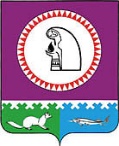 Об организации подготовки населения Октябрьского района в областигражданской обороны и защиты от чрезвычайныхситуаций природного и техногенного характераВ соответствии со статьей 11 Федерального закона от 21.12.1994 № 68-ФЗ «О защите населения и территорий от чрезвычайных ситуаций природного и техногенного характера», статьей 8 Федерального закона от 12.02.1998 № 28-ФЗ «О гражданской обороне», Постановлениями Правительства Российской Федерации от 02.11.2000 № 841 «Об утверждении Положения о подготовке населения в области гражданской обороны», от 04.09.2003  № 547       «О подготовке населения в области защиты от чрезвычайных ситуаций природного и техногенного характера», Постановлением Правительства Ханты-Мансийского автономного округа - Югры от 30.06.2006 № 144-п «Об организации подготовки и обучения населения Ханты-Мансийского автономного округа - Югры в области гражданской обороны и защиты        от чрезвычайных ситуаций природного и техногенного характера», в целях совершенствования порядка подготовки населения Октябрьского района в области гражданской обороны и защиты                     от чрезвычайных ситуаций:1. Утвердить Положение об организации подготовки населения Октябрьского района             в области гражданской обороны и защиты от чрезвычайных ситуаций природного                                и техногенного характера согласно приложению.2. Отделу гражданской защиты населения администрации Октябрьского района                     (Ковриго В.Н.) осуществлять координацию, методическое руководство и контроль за выполнением мероприятий:- по подготовке и обучению населения, проживающего на территории Октябрьского района, в области гражданской обороны, защиты от чрезвычайных ситуаций природного                         и техногенного характера;- по повышению квалификации или курсовому обучению руководителей, должностных лиц, работников гражданской обороны Октябрьского районного звена территориальной подсистемы Ханты-Мансийского автономного округа - Югры единой государственной системы по предупреждению и ликвидации чрезвычайных ситуаций в установленном порядке                                в учреждениях дополнительного образования и иных организациях, имеющих соответствующие лицензии;- по пропаганде знаний в области гражданской обороны и защиты от чрезвычайных ситуаций природного и техногенного характера, осуществляемой с привлечением средств массовой информации.3. Рекомендовать главам городских и сельских поселений, входящих в состав Октябрьского района, принять муниципальные правовые акты в соответствии с полномочиями, установленными Федеральными законами от 21.12.1994 № 68-ФЗ «О защите населения                            и территорий от чрезвычайных ситуаций природного и техногенного характера», от 12.02.1998 № 28-ФЗ «О гражданской обороне».4. Опубликовать постановление в официальном сетевом ресурсе «октвести.ру» и разместить на официальном веб-сайте Октябрьского района.5. Контроль за выполнением постановления возложить на заместителя главы администрации Октябрьского района по правовому обеспечению, управляющего делами администрации Октябрьского района Хромова Н.В.Глава Октябрьского района                                                                                          А.П. КуташоваПриложениек постановлениюадминистрации Октябрьского района«___» ________ 2017 г. № ______Положение об организации подготовки населения Октябрьского района в области гражданской обороны и защиты от чрезвычайных ситуаций природного и техногенного характера(далее – Положение)1.  Общие положения1.1. Положение определяет основные задачи и формы подготовки населения Октябрьского района способам защиты и действиям в области обеспечения гражданской обороны, защиты от чрезвычайных ситуаций природного и техногенного характера, в том числе в чрезвычайных ситуациях мирного и военного времени.1.2. Подготовка населения Октябрьского района осуществляется в рамках единой системы подготовки в области гражданской обороны и защиты от чрезвычайных ситуаций природного и техногенного характера по соответствующим группам и категориям.2. Основные задачи подготовки населенияОктябрьского района в области гражданской обороны и защиты от чрезвычайныхситуаций природного и техногенного характераОсновными задачами подготовки населения Октябрьского района в области гражданской обороны и защиты от чрезвычайных ситуаций природного и техногенного характера являются:2.1. Подготовка к действиям по сигналам оповещения, основным способам защиты от опасностей, возникающих при военных конфликтах или вследствие этих конфликтов, а также при чрезвычайных ситуациях природного и техногенного характера, приемам оказания первой медицинской помощи пострадавшим, правилам пользования средствами индивидуальной и коллективной защиты.2.2. Выработка у главы Октябрьского района, председателя комиссии по чрезвычайным ситуациям и обеспечению пожарной безопасности администрации Октябрьского района (далее - КЧС и ОПБ Октябрьского района), глав и председателей комиссий по чрезвычайным ситуациям и обеспечению пожарной безопасности городских и сельских поселений, входящих в состав Октябрьского района, руководителей организаций Октябрьского района, умений и навыков управления силами и средствами, входящими в состав Октябрьского районного звена территориальной подсистемы Ханты-Мансийского автономного округа - Югры единой государственной системы по предупреждению и ликвидации чрезвычайных ситуаций (далее - районное звено РСЧС).2.3. Практическое усвоение работниками органов местного самоуправления и организаций, специально уполномоченных на решение задач по предупреждению и ликвидации чрезвычайных ситуаций, включенных в состав органов управления районного звена РСЧС (далее - уполномоченные работники), в ходе учений и тренировок порядка действий при различных режимах функционирования районного звена РСЧС, а также при проведении аварийно-спасательных работ.2.4. Совершенствование практических навыков по организации и проведению мероприятий гражданской обороны, предупреждению чрезвычайных ситуаций и ликвидации их последствий.2.5. Овладение личным составом аварийно-спасательных и других видов формирований (далее - личный состав формирований и служб) приемами и способами действий по защите населения, материальных и культурных ценностей, возникающих при военных конфликтах или вследствие этих конфликтов, в чрезвычайных ситуациях природного и техногенного характера.3. Порядок организации подготовки населенияОктябрьского района в области гражданской обороны и защиты от чрезвычайныхситуаций природного и техногенного характера3.1. Подготовка населения Октябрьского района в области гражданской обороны и защиты от чрезвычайных ситуаций является обязательной и предусматривает:- для работающего населения - проведение занятий по месту работы согласно рекомендуемым программам и самостоятельное изучение порядка действий в чрезвычайных ситуациях с последующим закреплением полученных знаний и навыков на учениях и тренировках;- для неработающего населения - проведение бесед, лекций, просмотр учебных фильмов, привлечение на учения и тренировки по месту жительства, а также самостоятельное изучение пособий, памяток, листовок и буклетов, прослушивание радиопередач и просмотр телепрограмм по вопросам защиты от чрезвычайных ситуаций;- для обучающихся по основным общеобразовательным программам (кроме образовательных программ дошкольного образования) - проведение занятий в учебное время по соответствующим программам в рамках курса «Основы безопасности жизнедеятельности» и дисциплины «Безопасность жизнедеятельности».3.2. Дополнительное профессиональное образование по программам повышения квалификации или курсовое обучение в области защиты от чрезвычайных ситуаций получают или проходят:- глава Октябрьского района, председатель КЧС и ОПБ Октябрьского района, главы и председатели комиссий по чрезвычайным ситуациям и обеспечению пожарной безопасности городских и сельских поселений, входящих в состав Октябрьского района - в учебно-методических центрах по гражданской обороне и чрезвычайным ситуациям Ханты-Мансийского автономного округа - Югры и в других организациях, осуществляющих образовательную деятельность по дополнительным профессиональным программам в области гражданской обороны, имеющих соответствующие лицензии;- члены КЧС и ОПБ Октябрьского района - в учреждениях Ханты-Мансийского автономного округа - Югры, осуществляющих обучение населения в области гражданской обороны и защиты от чрезвычайных ситуаций, а также в организациях, осуществляющих образовательную деятельность по дополнительным профессиональным программам в области гражданской обороны, имеющих соответствующие лицензии;- работники структурных подразделений организаций, специально уполномоченных на решение задач в области гражданской обороны и защиты от чрезвычайных ситуаций, - в организациях, осуществляющих образовательную деятельность по дополнительным профессиональным программам в области гражданской обороны, имеющих соответствующие лицензии;- преподаватели дисциплины «Безопасность жизнедеятельности» и преподаватели курса «Основы безопасности жизнедеятельности» - в учебных заведениях МЧС России, в учреждениях повышения квалификации Министерства образования и науки Российской Федерации, в учреждениях повышения квалификации других федеральных органов исполнительной власти, являющихся учредителями образовательных учреждений, в учреждениях Ханты-Мансийского автономного округа - Югры, осуществляющих обучение населения в области гражданской обороны и защиты от чрезвычайных ситуаций и имеющих соответствующие лицензии;- руководители организаций, не отнесенных к соответствующим категориям по гражданской обороне, руководители занятий по гражданской обороне, руководители и инструкторы (консультанты) учебно-консультационных пунктов по гражданской обороне, руководители и работники эвакуационных органов организаций, диспетчеры потенциально опасных объектов, руководители служб и формирований, обеспечивающие осуществление мероприятий гражданской обороны и ликвидации чрезвычайных ситуаций организаций, - в учреждениях дополнительного образования или иных организациях, имеющих соответствующие лицензии.3.3. Дополнительное профессиональное образование по программам повышения квалификации или курсовое обучение руководителей организаций, должностных лиц и работников гражданской обороны проводится не реже одного раза в пять лет, дополнительное профессиональное образование по программам повышения квалификации или курсовое обучение преподавателей курса «Основы безопасности жизнедеятельности» и дисциплины «Безопасность жизнедеятельности» организаций, осуществляющих образовательную деятельность, - не реже одного раза в три года. Для указанных категорий лиц, впервые назначенных на должность, прохождение курсового обучения в области защиты от чрезвычайных ситуаций или получение дополнительного профессионального образования в течение первого года работы является обязательным.Дополнительное профессиональное образование по программам повышения квалификации или курсовое обучение может осуществляться по очной и очно-заочной формам обучения (в том числе с использованием дистанционных образовательных технологий).3.4. Совершенствование знаний, умений и навыков населения Октябрьского района в области гражданской обороны и защиты от чрезвычайных ситуаций природного и техногенного характера осуществляется в ходе проведения командно-штабных, тактико-специальных и комплексных учений, а также тренировок, проводимых организациями Октябрьского района согласно плану основных мероприятий по гражданской обороне, предупреждению и ликвидации чрезвычайных ситуаций, обеспечению пожарной безопасности и безопасности людей на водных объектах, учитывая, что координацию и методическое сопровождение по перспективному планированию проведения учений и тренировок осуществляют отдел гражданской защиты населения администрации Октябрьского района и организации с учетом их периодичности.3.5. Отдел гражданской защиты населения администрации Октябрьского района во исполнение Положения согласовывает с соответствующими структурными подразделениями администрации Октябрьского района программы подготовки населения Октябрьского района, планы повышения квалификации должностных лиц и специалистов в области гражданской обороны и защиты от чрезвычайных ситуаций природного и техногенного характера, заключает соответствующие договоры.4. Финансирование4.1. Финансирование подготовки председателя КЧС и ОПБ Октябрьского района, председателей комиссий по чрезвычайным ситуациям и обеспечению пожарной безопасности органов местного самоуправления городских и сельских поселений Октябрьского района, уполномоченных работников, подготовки неработающего населения, в том числе проведение органами местного самоуправления учений и тренировок, осуществляется за счет средств бюджетов соответствующих муниципальных образований.4.2. Финансирование подготовки работающего населения Октябрьского района в области гражданской обороны и защиты от чрезвычайных ситуаций природного и техногенного характера, подготовки и аттестации формирований, а также проведения организациями учений и тренировок осуществляется за счет средств организаций, расположенных на территории Октябрьского района, независимо от их организационно-правовых форм.5. Ответственность5.1. За невыполнение или ненадлежащее выполнение норм законодательства по подготовке населения Октябрьского района в области гражданской обороны и защиты от чрезвычайных ситуаций природного и техногенного характера соответствующие должностные лица и граждане несут ответственность согласно законодательству Российской Федерации.5.2. Общее руководство организацией пропаганды знаний в области защиты населения Октябрьского района и подготовки его к действиям в чрезвычайных ситуациях осуществляют руководители всех уровней в соответствии с законодательством Российской Федерации в указанной области.Муниципальное образование Октябрьский районАДМИНИСТРАЦИЯ ОКТЯБРЬСКОГО РАЙОНАПОСТАНОВЛЕНИЕМуниципальное образование Октябрьский районАДМИНИСТРАЦИЯ ОКТЯБРЬСКОГО РАЙОНАПОСТАНОВЛЕНИЕМуниципальное образование Октябрьский районАДМИНИСТРАЦИЯ ОКТЯБРЬСКОГО РАЙОНАПОСТАНОВЛЕНИЕМуниципальное образование Октябрьский районАДМИНИСТРАЦИЯ ОКТЯБРЬСКОГО РАЙОНАПОСТАНОВЛЕНИЕМуниципальное образование Октябрьский районАДМИНИСТРАЦИЯ ОКТЯБРЬСКОГО РАЙОНАПОСТАНОВЛЕНИЕМуниципальное образование Октябрьский районАДМИНИСТРАЦИЯ ОКТЯБРЬСКОГО РАЙОНАПОСТАНОВЛЕНИЕМуниципальное образование Октябрьский районАДМИНИСТРАЦИЯ ОКТЯБРЬСКОГО РАЙОНАПОСТАНОВЛЕНИЕМуниципальное образование Октябрьский районАДМИНИСТРАЦИЯ ОКТЯБРЬСКОГО РАЙОНАПОСТАНОВЛЕНИЕМуниципальное образование Октябрьский районАДМИНИСТРАЦИЯ ОКТЯБРЬСКОГО РАЙОНАПОСТАНОВЛЕНИЕМуниципальное образование Октябрьский районАДМИНИСТРАЦИЯ ОКТЯБРЬСКОГО РАЙОНАПОСТАНОВЛЕНИЕ«»2017г.№пгт. Октябрьскоепгт. Октябрьскоепгт. Октябрьскоепгт. Октябрьскоепгт. Октябрьскоепгт. Октябрьскоепгт. Октябрьскоепгт. Октябрьскоепгт. Октябрьскоепгт. Октябрьское